Программа деятельности учителя-логопеда на 2023-2024 уч.годЦель работы: Своевременное выявление и оказание помощи обучающимся, имеющим нарушения устной и письменной речи.Задачи:Диагностика и анализ уровня развития речевой деятельности (устной и письменной речи) обучающихся.Разработка и реализация содержания коррекционной работы по преодолению нарушений устной и письменной речи обучающихся.Оказание консультативно-педагогический помощи педагогам и родителям.В течение учебного года работа учителя-логопеда строится по следующим направлениям:ОрганизационноеДиагностическоеКоррекционно-развивающее направлениеКонсультативно-профилактическая работаСамообразование по вопросам коррекцииБлок контроляИнформация для педагогов и родителей!Артикуляционная гимнастика - выработка правильных, полноценных движений артикуляционных органов, необходимых для правильного произношения звуков.Упражнения на развитие артикуляционной моторики: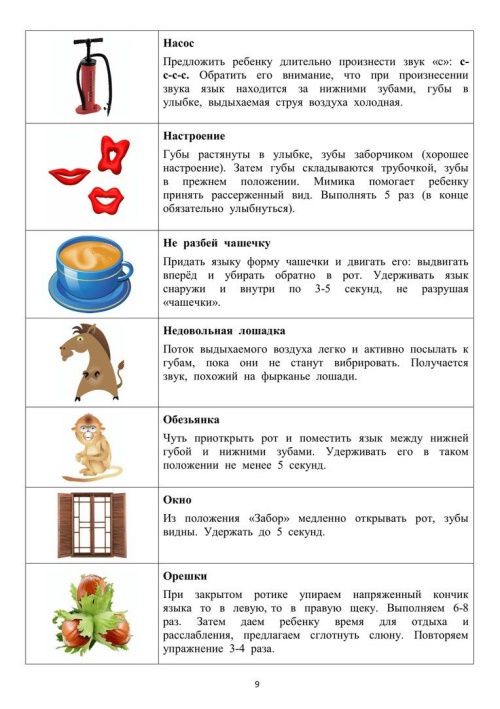 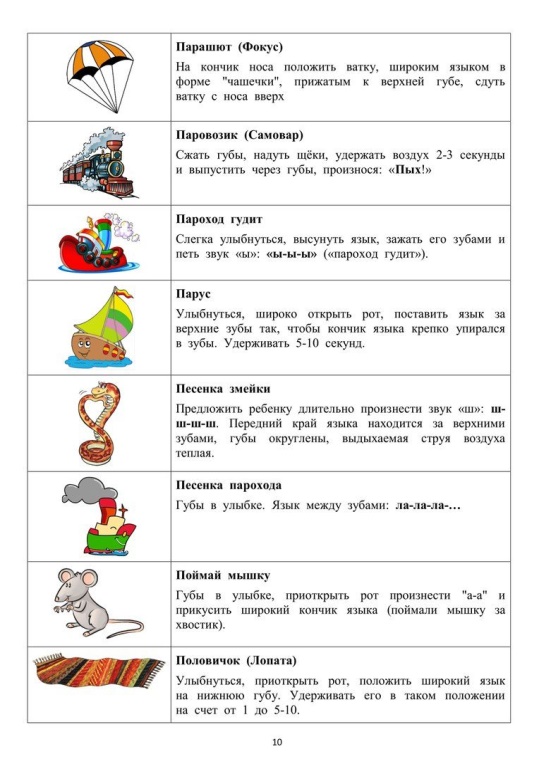 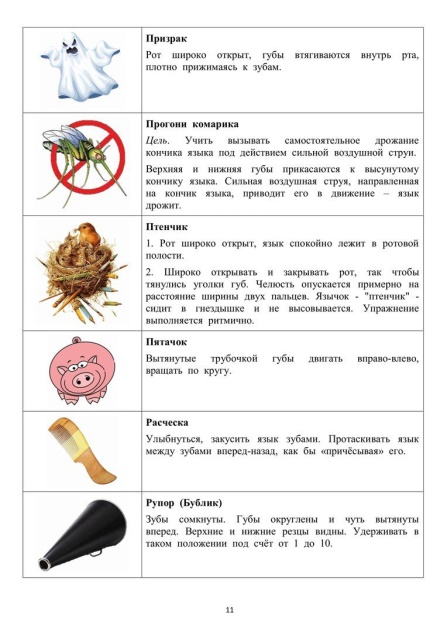 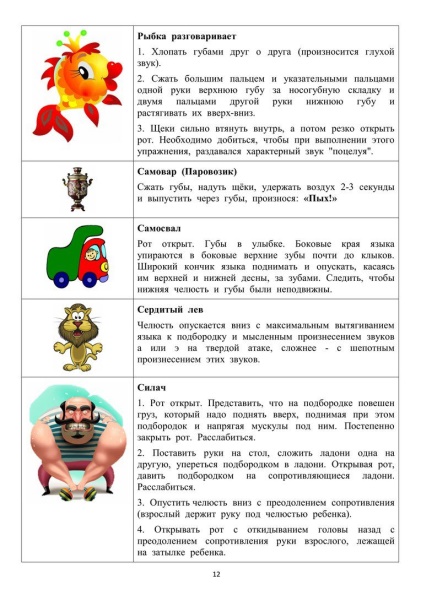 Литература:https://jlklah.ucoz.ru/kostygina_tru-lja-lja.pdf2.https://krasdou301.ru/images/19-20/str-ped/korshikova/logopedicheskiy_massazh_lozhkami_po_metodike__o.i._krupenchuk.pdfЧистоговорки- используем для выработки дикции и четкой речи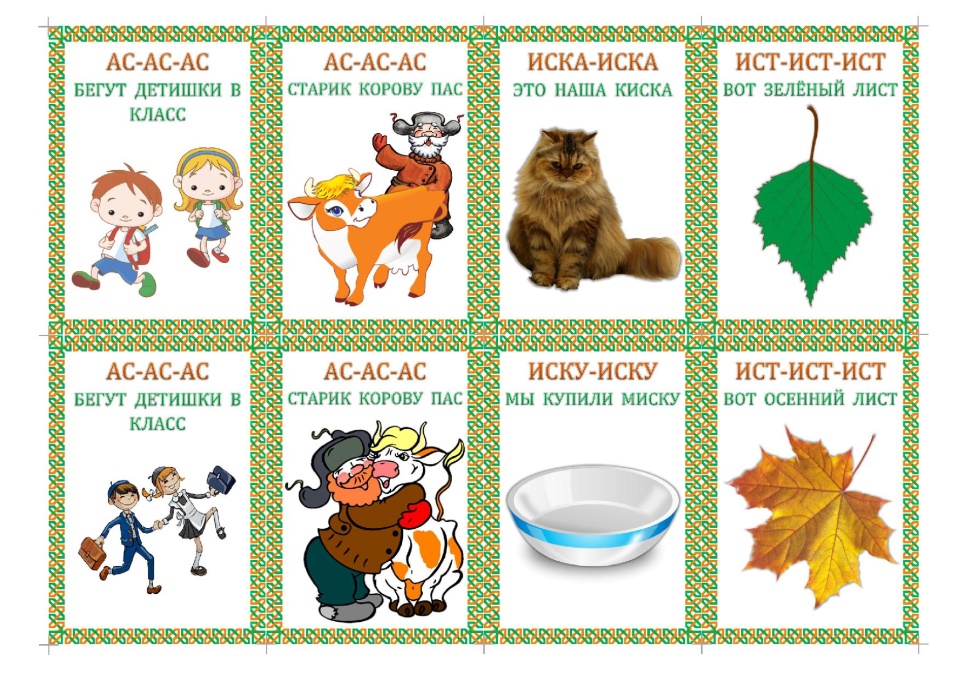 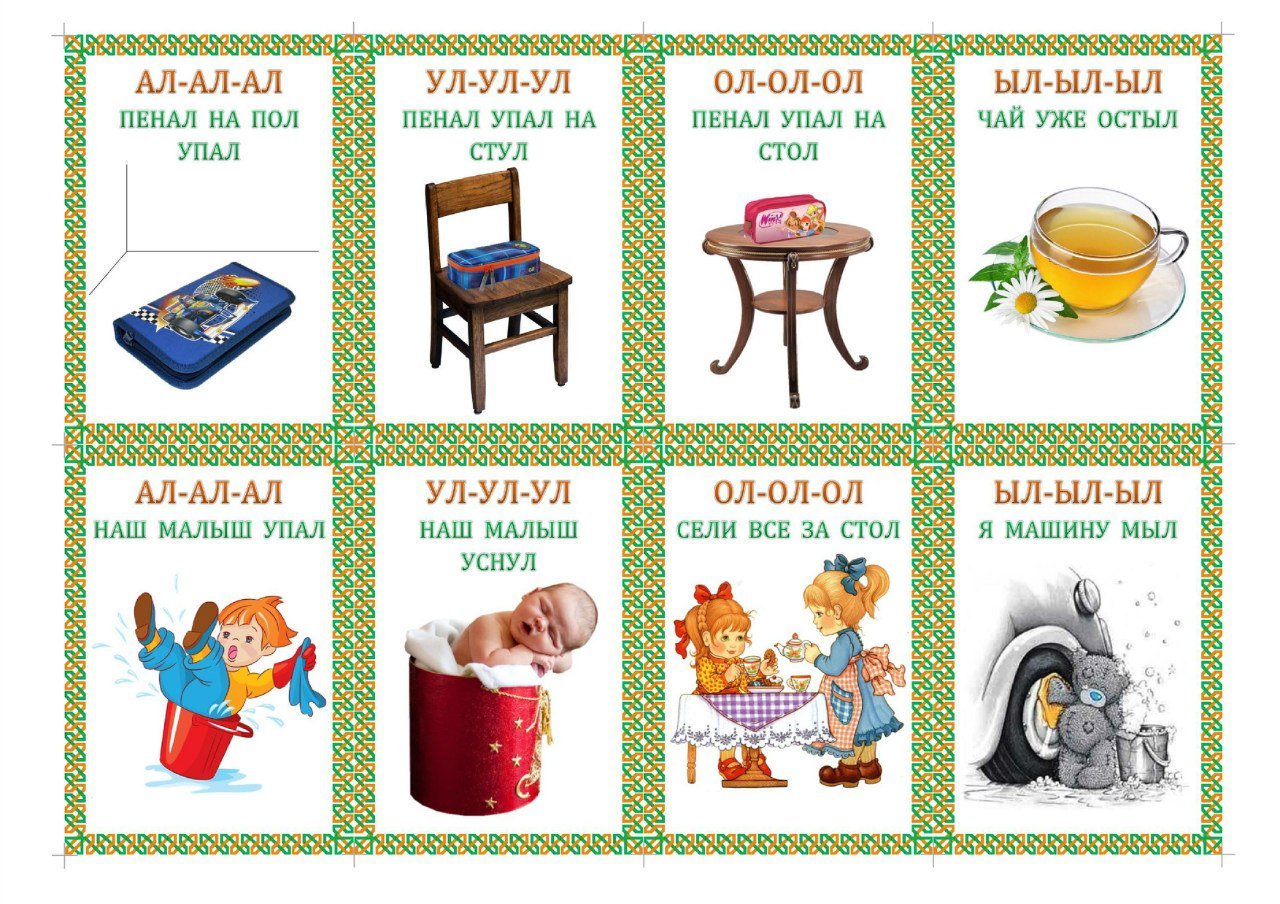 Логопедические стишки – способствуют развитию памяти, дикции, речи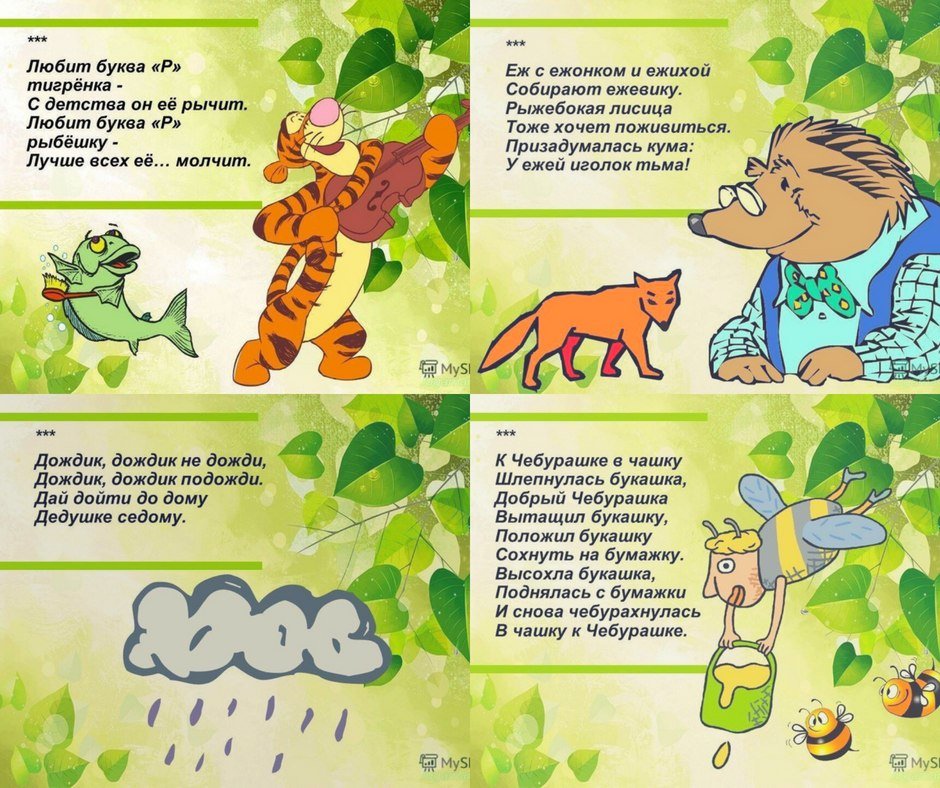 